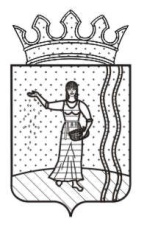 РЕШЕНИЕДУМА ОКТЯБРЬСКОГО ГОРОДСКОГО ОКРУГАПЕРМСКОГО КРАЯО внесении изменений в Положение о муниципальном земельном контроле на территории Октябрьского городского округа Пермского края, утвержденного решением Думы Октябрьского городского округа от 21 сентября 2021 г. № 401Принято Думой Октябрьского городского округа Пермского края  08  ноября 2021 годаНа основании протеста прокуратуры Октябрьского района от 27 сентября 2021 г. №2-20-62-2021 на решение Думы Октябрьского городского округа Пермского края от 21 сентября 2021 г. № 401 «Об утверждении Положения о муниципальном земельном контроле на территории Октябрьского городского округа Пермского края»,Дума Октябрьского городского округа РЕШАЕТ:Внести в Положение о муниципальном земельном контроле на территории Октябрьского городского округа Пермского края, утвержденного решением Думы Октябрьского городского округа Пермского края от 21 сентября 2021 г. № 401 (далее – Положение) следующие изменения:абзац 3 подпункта 2 пункта 1.7 Раздела 1 Положения изложить в новой редакции:        «Должностным лицом Контрольного органа, уполномоченными на принятие решения о проведении контрольного мероприятия, является первый заместитель главы администрации Октябрьского городского округа, начальник управления развития инфраструктуры, ЖКХ и благоустройства администрации Октябрьского городского округа (далее - уполномоченное должностное лицо Контрольного органа).»;пункт 1.8.2 Положения дополнить подпунктом 8) следующего содержания:         «8) совершать иные действия, предусмотренные федеральными законами о видах контроля, положением о виде контроля.»;раздел 1 Положения дополнить пунктом 1.11 следующего содержания:          «1.11. Система оценки и управления рисками при осуществлении муниципального земельного контроля не применяется.»;раздел 1 Положения дополнить пунктом 1.12 следующего содержания:         «1.12. При осуществлении земельного контроля плановые контрольные мероприятия не проводятся согласно ч. 2 ст. 61 Закона № 248-ФЗ.»;раздел 1 Положения дополнить пунктом 1.13 следующего содержания:         «1.13. Все внеплановые контрольные мероприятия проводятся после согласования с органами прокуратуры согласно ч. 3 ст. 66 Закона № 248-ФЗ.»;раздел 2 Положения исключить;раздел 3 Положения дополнить подпунктом 3.4 следующего содержания:           «3.4. При осуществлении муниципального земельного надзора проведение профилактических мероприятий, направленных на снижение риска причинения вреда (ущерба), является приоритетным по отношению к проведению контрольных (надзорных) мероприятий. Программа профилактики рисков причинения вреда (ущерба) охраняемым законом ценностям утверждается Контрольным органом ежегодно не позднее 20 декабря предшествующего года в соответствии с требованиями правил разработки и утверждения контрольными органами программы профилактики рисков причинения вреда (ущерба) охраняемым законом ценностям, утвержденных постановлением Правительства Российской Федерации от 26 июня 2021 г. № 990. Также могут проводиться профилактические мероприятия, не предусмотренные указанной программой профилактики. В случае если при проведении профилактических мероприятий установлено, что объекты контроля представляют явную непосредственную угрозу причинения вреда (ущерба) охраняемым законом ценностям или такой вред (ущерб) причинен, инспектор незамедлительно направляет информацию об этом уполномоченному должностному лицу Контрольного органа для принятия решения о проведении контрольных мероприятий. Профилактические мероприятия осуществляются на основании ежегодной Программы профилактики рисков причинения вреда (ущерба) охраняемым законом ценностям, которая утверждается Контрольным органом ежегодно не позднее 20 декабря предшествующего года в соответствии с требованиями правил разработки и утверждения контрольными органами программы профилактики рисков причинения вреда (ущерба) охраняемым законом ценностям, утвержденных постановлением Правительства Российской Федерации от 26 июня 2021 г. № 990.»;в подпункте 4.1.1.  пункта 4.1 слова «плановых» исключить;в подпункте 2 подпункта 4.1.3. слова «включенных в план проведения контрольных мероприятий» исключить;абзац 7 подпункта 4.1.3 изложить в новой редакции:        «Контрольные мероприятия без взаимодействия проводятся инспекторами на основании задания  первого заместителя главы администрации Октябрьского городского округа, начальник управления развития инфраструктуры, ЖКХ и благоустройства администрации Октябрьского городского округа, в том числе в случаях, установленных Федеральным законом. Контрольные мероприятия, за исключением контрольных мероприятий без взаимодействия, проводятся на внеплановой основе.»;в подпункте 4.1.4.  слова «Плановые и внеплановые» заменить  словом «Внеплановые»;подпункты 4.3, 4.4 Положения исключить;подпункт 4.5.4 дополнить абзацем 4 следующего содержания: «При проведении документарной проверки контрольный (надзорный) орган не вправе требовать у контролируемого лица сведения и документы, не относящиеся к предмету документарной проверки, а также сведения и документы, которые могут быть получены этим органом от иных органов.»; подпункт 4.6.6 положения изложить в следующей редакции:         «4.6.6. Срок проведения выездной проверки составляет не более десяти рабочих дней. В отношении одного субъекта малого предпринимательства общий срок взаимодействия в ходе проведения выездной проверки не может превышать пятьдесят часов для малого предприятия и пятнадцать часов для микропредприятия, за исключением выездной проверки, основанием для проведения которой является пункт 6 части 1 статьи 57 Закона N 248-ФЗ и которая для микропредприятия не может продолжаться более сорока часов.»; наименование раздела 5 Положения изложить в следующей редакции:          «5. Обжалование решений Контрольного органа, действий (бездействия) должностных лиц»;Раздел 5 Положения дополнить пункт 5.11. следующего содержания:           «5.1.1. Правом на обжалование решений Контрольного органа, действий (бездействия) его должностных лиц обладает контролируемое лицо, в отношении которого приняты решения или совершены действия (бездействие), указанные настоящим Положением. С 1 января 2023 г. судебное обжалование решений Контрольного органа, действий (бездействия) его должностных лиц возможно только после их досудебного обжалования, за исключением случаев обжалования в суд решений, действий (бездействия) гражданами, не осуществляющими предпринимательской деятельности.»; раздел 5 Положения дополнить пунктом 5.22 следующего содержания:          «5.22. В случае несогласия с фактами и выводами, изложенными в акте контрольного мероприятия, контролируемое лицо вправе направить жалобу в порядке, предусмотренном статьями 39-43 Федерального закона N 248-ФЗ.»;приложения 2, 3 к Положению исключить;приложение 4 к Положению считать приложением 2;приложение 5 к Положению считать приложением 3.в приложении 3 к Положению позиции: Исключить.Настоящее решение вступает в силу со дня его обнародования, подлежит размещению на официальном сайте.Председатель Думы Октябрьского городского округа                                                Т.В.  МихееваГлава городского округа-глава администрации Октябрьскогогородского округа                                                                            Г.В. Поезжаев08.11.2021 № 427Процент выполнения плана проведения плановых контрольных (надзорных) мероприятий на очередной календарный годПроцент выполнения плана проведения плановых контрольных (надзорных) мероприятий на очередной календарный годПроцент выполнения плана проведения плановых контрольных (надзорных) мероприятий на очередной календарный годПроцент выполнения плана проведения плановых контрольных (надзорных) мероприятий на очередной календарный годПроцент выполнения плана проведения плановых контрольных (надзорных) мероприятий на очередной календарный годПроцент выполнения плана проведения плановых контрольных (надзорных) мероприятий на очередной календарный год100%1.1.Выполняемость плановых (рейдовых) заданий (осмотров)Врз = (РЗф / РЗп) x 100Врз - выполняемость плановых (рейдовых) заданий (осмотров) %РЗф -количество проведенных плановых (рейдовых) заданий (осмотров) (ед.)РЗп - количество утвержденных плановых (рейдовых) заданий (осмотров) (ед.)100%Утвержденные плановые (рейдовые) задания (осмотры)Утвержденные плановые (рейдовые) задания (осмотры)